FY2020 (7/1/20 – 6/30/21) Annual Work Plan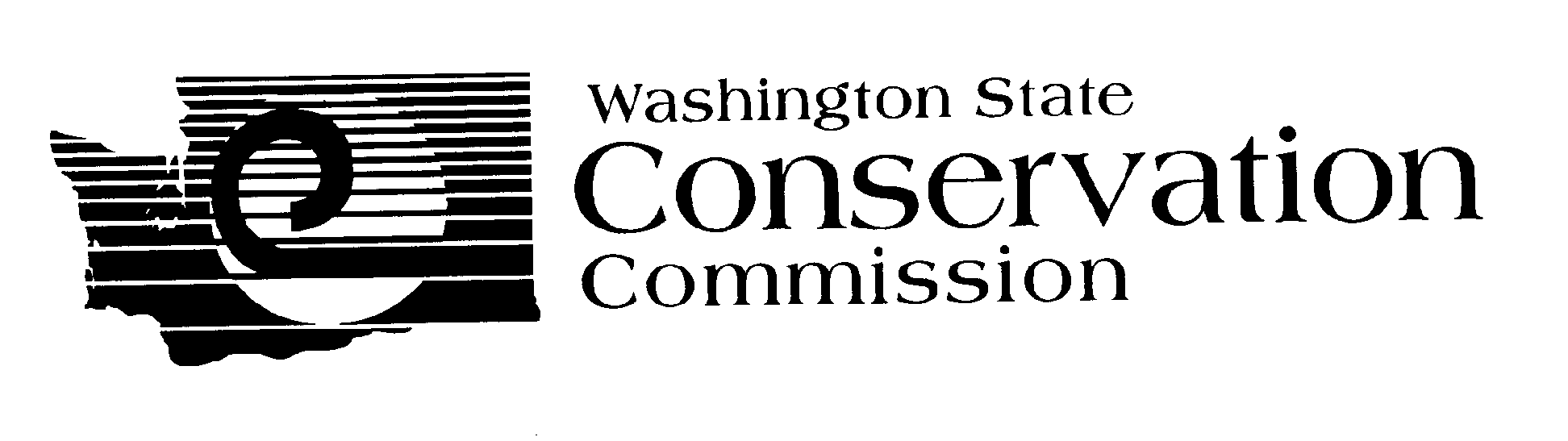 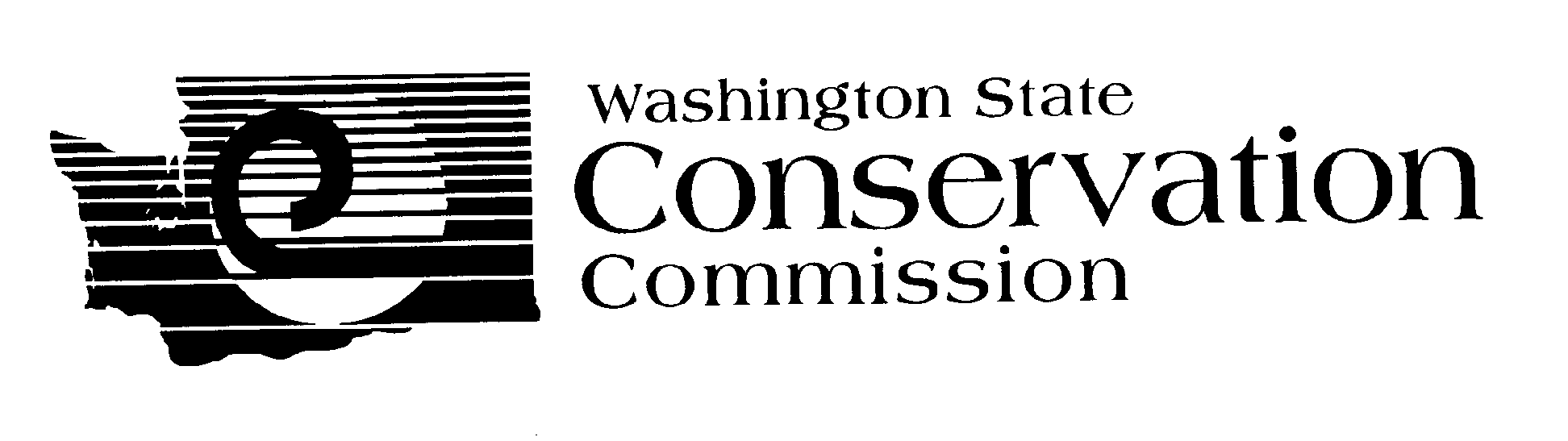 	Jefferson County Conservation District		For More Information Contact:  360.385.4105, info@jeffersoncd.orgMission of the Jefferson County Conservation District Jefferson County Conservation District strives to maintain and expand economically viable agriculture and forestry operations, while protecting and enhancing Jefferson County’s natural resources by providing technical assistance to landowners, community groups, and local organizations and agencies.Natural Resource PrioritiesWater Quality and Quantity Support for Working Lands Habitat Conservation and EnhancementCollaborative Watershed ManagementPublic engagement on local conservation issuesNatural Resource Priority Program Area: Water Quality and Quantity Protection and ImprovementGoals: Robust and continued long-term monitoring programTechnical assistance to landowners to address water resource concernsWatershed-scale livestock risk assessmentStormwater management technical assistanceNatural Resource Priority Program Area: Support for Working LandsGoals: Maintain and expand economically viable agriculture and forestry communities in Jefferson CountySupport the development of a collaborative agricultural drainage management communityIncrease landowner participation in voluntary stewardship activitiesAssist landowners with building healthy pastures and healthy soils Assist agricultural producers with Farm Conservation PlanningAssist small forest owners with Forest Health Management PlanningProvide Jefferson Co. citizens access to low-cost native plants for voluntary re-vegetation and natural landscapingNatural Resource Priority Program Area: Habitat Conservation and EnhancementGoals: Assist stream and wetland landowners with riparian buffer establishment Develop and support a collaborative beaver management community that utilizes “living with beaver” techniques on a watershed scale Assist landowners with adaptively management strategies for addressing invasive or problematic riparian vegetationNatural Resource Priority Program Area: Collaborative Watershed Management Goals: Strong local partnerships will support the continued health and viability of Jefferson County’s natural resources and working landsThe Chimacum Creek Watershed Restoration and Protection Plan will guide protection and enhancement efforts and will maximize contributions by all land managers and planners in the Chimacum Creek WatershedAn updated Critical Areas Ordinance will support agricultural producer viability and protect natural resources by using an adaptive management approach. Partner collaboration and outreach will build a sustainable land strategy for Jefferson county with net gains for farms, fish, and flood preventionNatural Resource Priority Program Area: Public Engagement on local conservation issuesGoals: Increase landowner participation in voluntary stewardship opportunitiesRefine and unify JCCDs communication strategy, brand, and outreach materialsHost bi-monthly workshops, events, and classes in partnership with local organizations to empower citizens to be better stewards of their landRegularly connect with county commissioners, local legislators, and other key decision makers to keep them informed of district activities, accomplishments, and needs.District Program Area: District OperationsGoals: Secure local stable funding to support ongoing and expanded District programs and capacity.Hire, train, and retain qualified staff necessary to implement and expand District programs and services.Recruit and retain a Board of Supervisors and associate supervisors who represent the District’s residents, local agricultural producers, and land managers of Jefferson County. Adopt clear policies and procedures to guide all programs, activities, and personnel management. FY2020 Annual Budget 	Jefferson County Conservation DistrictActivities for FY2020Target DatesPerson ResponsibleTime (Days) Required  Estimated Funding Water Quality Monitoring ProgramConduct water quality monitoring and fish trapping in East Jefferson County – with a focus on fecal coliform levels in partnership with Jefferson County Environmental HealthCurrent – June 2021WQ/Fish Specialist35 $             13,381 Assist Jefferson County Environmental Health with outreach activities related to water quality monitoring activities when funds are made available through EH or other agenciesCurrent – June 2021WQ/Fish SpecialistSend monthly water quality reports to interested individuals and organizations in the DistrictCurrent – June 2021WQ/Fish Specialist6 $               2,294 Conduct groundwater and gas monitoring at Jefferson County Landfill and report results to Jefferson County. Current – June 2021WQ/Fish Specialist45 $             17,204 Continue ongoing water quality and fish trapping monitoring programs to:Current – June 2021WQ/Fish Specialist and technical staff20 $               8,597 1) identify trends, Current – June 2021WQ/Fish Specialist and technical staff20 $               8,597 2) evaluate BMP impacts, Current – June 2021WQ/Fish Specialist and technical staff20 $               8,597 3) direct outreach and education efforts, and Current – June 2021WQ/Fish Specialist and technical staff20 $               8,597 4) Prioritize water quality protection and improvement efforts.Current – June 2021WQ/Fish Specialist and technical staff20 $               8,597 General AssistanceTool Share Program:Current – June 2021Office Manager1 $                  327 1) Continue to make available and publicize weed wrenches and soil probes to all District residentsCurrent – June 2021Office Manager1 $                  327 2) Enhance program by purchasing new tools/equipment that are commonly requested by landownersCurrent – June 2021Office Manager1 $                  327 3) Manage plow rental programCurrent – June 2021District Manager3 $               1,468 Organize and conduct annual native plant sale:Q1, 2019Resource Specialist with assistance from all staff35 $             14,958 1) Make low-cost plants available to District residentsQ1, 2019Resource Specialist with assistance from all staff35 $             14,958 2) Host or co-host a native plant workshopQ1, 2019Resource Specialist with assistance from all staff35 $             14,958 Assist citizens with conservation issues or questions (via phone, email, walk-in) by providing information, resources, and or technical assistance Current – June 2021All staff56 $             23,895 Host two workshops and educational events to promote sustainable land use practices on forests, farms, and private propertiesCurrent – June 2021All staff8 $               3,398 Agricultural AssistanceDevelop working buffers program:Develop working buffers program:Develop working buffers program:Develop working buffers program:Develop working buffers program:Site visits and training through Snohomish CDCurrent – June 2021DM and Technical Staff2 $                  899 Collaboration and Agreement with JC DCDCurrent – June 2021DM and Technical Staff2 $                  899 Conduct 1 -2 workshops with Agriculture producersCurrent – June 2021DM and Technical Staff2 $                  899 Assist 5-7 agricultural producers with coached plansCurrent – June 2021Technical staff60 $             17,774 Assist 3-5 agricultural producers in implementing BMPs to improve efficiencies and protect natural resources Current – June 2021Technical staff60 $             17,774 Assist 3-5 producers in applying for cost-share funding to implements agricultural BMPsCurrent – June 2021Technical staff60 $             17,774 Enroll 3 new agricultural producers in the CREP programCurrent – June 2021Resource Specialist9 $               2,796 Conduct outreach to 3 high-risk livestock operations in Jeff Co.Current – June 2021Technical staff5 $               1,481 Host or co-host a pasture management workshopCurrent – June 2021All staff5 $               2,124 Assist agricultural producers in responsible drainage management practices through planning and permitting assistance Current – June 2021DM and Technical staff14 $               6,296 Invasive Species Management:Current – June 2021Technical staff and District Manager5 $               6,296 1) Assist landowners identify invasive plant and animal species and provide technical assistant and BMPs for addressing their impactsCurrent – June 2021Technical staff and District Manager5 $               6,296 2) Make weed removal tools available to landownersCurrent – June 2021Technical staff and District Manager5 $               6,296 Develop technical assistance tools to support long-term maintenance of CD-supported projectsCurrent – June 2021All staff4 $               1,699 Forestry AssistanceAssist 2-3 small forest owners with forest health management planningCurrent – June 2021Resource specialist4 $               1,243 Assist Northwest Natural Resource Group with small forest owner assistanceCurrent – June 2021Resource specialist8 $               2,485 Habitat Protection or EnhancementEnroll 3 new agricultural producers into CREP Current – June 2021Resource specialist12 $               3,728 Participate in Chumsortium Meetings and provide technical support and landowner coordination to assist with local salmon restoration projects Current – June 2021District Manager and technical staff4 $               1,799 Promote fish and wildlife enhancement on private lands through information, workshops, and project planning and implementationCurrent – June 2021All staff85 $             36,108 Continue long-term juvenile fish monitoring throughout Chimacum Creek watershed with the assistance of volunteers and school groupsCurrent – June 2021WQ/Fish Specialist12 $               4,481 Habitat Maintenance and Assistance for LandownersCurrent – June 2021Develop a shoreline technical assistance program based on Kitsap CD program and in partnership with Mason CDCurrent – June 2021All staff65 $             27,612 Partner with Jefferson County Noxious Weeds and North Olympic Salmon Coalition to assist landowners with adaptive management strategies for combating invasive riparian plantsCurrent – June 2021All staff1 $                  425 Assist landowners in applying for HPAs to manage invasive riparian plants in streamsCurrent – June 2021All staff6 $               2,549 Implement alternative weed management strategies  for addressing reed canarygrass on new CREP sitesCurrent – June 2021All staff6 $               2,549 CollaborationParticipate in bi-monthly Chumsortium Meetings to provide technical support and landowner coordination to assist with local salmon habitat restoration and protection projectsQuarterly through June 2020District Manager and technical staff3 $               1,468 Partner with Jefferson LandWorks Collaborative to promote District programs among agricultural producers and small forest owners (CREP, FFFPP, Shellfish/Non-Shellfish Cost-Share)Quarterly through June 2020District Manager and technical staff7 $               3,148 Partner with local land use organizations to run a native plant salvage program to supply plants for local restoration and revegetation efforts (Jefferson County Native Plant Salvage Program)Current – June 2021Technical staff5 $               1,481 Partner with local land-use organizations to develop and research practices that would benefit producers, natural resources, and District residents:Current – June 2021All staff7 $               2,974 1) Working buffersCurrent – June 2021All staff7 $               2,974 2) Drainage managementCurrent – June 2021All staff7 $               2,974 3)  Agricultural planning commissionCurrent – June 2021All staff7 $               2,974 4) Invasive managementCurrent – June 2021All staff7 $               2,974 5) Water rights/water lawCurrent – June 2021All staff7 $               2,974 6) Survey local producers to better understand needs, issues, and interests in order to guide future research and planningCurrent – June 2021All staff7 $               2,974 Assist Jefferson County with Comprehensive Plan and Critical Areas Ordinance update process:Current – June 2021District Manager and Conservation PlannerContinue to participate in local and regional planning efforts:Current – June 2021All staff60 $               5,947 1) Strait Ecosystem Recovery Network Local Integrating Organization (ERN LIO)Current – June 2021All staff60 $               5,947 2) Jefferson LandWorks CollaborativeCurrent – June 2021All staff60 $               5,947 3) ChumsortiumCurrent – June 2021All staff60 $               5,947 4) Puget Sound Conservation Districts CaucusCurrent – June 2021All staff60 $               5,947 5) Hood Canal Coordinating Council Current – June 2021All staff60 $               5,947 6) Hood Canal Cooperative Weed Management AreaCurrent – June 2021All staff60 $               5,947 7) City of Port TownsendCurrent – June 2021All staff60 $               5,947 8)  Washington State Conservation CommissionCurrent – June 2021All staff60 $               5,947 9) Washington Association of Conservation DistrictsCurrent – June 2021All staff60 $               5,947 General Outreach and CommunicationPublish annual newsletter and e-newsletterQ3 Annually All staff10 $               4,248 Revise JCCD website with MCD as templateCurrent – June 2021District Manager and staff10 $               4,571 Provide monthly water quality reports/updates to landowners and interested citizens during monitoring seasonCurrent – June 2021WQ/Fish Specialist6 $               2,294 Host one cooperator tour for local legislators and/or County commissioners  Current – June 2021All staff2 $                  850 General OperationsIdentify and secure non-traditional revenue sources to build financial resiliency Current – June 2021Al staff40 $             16,992 Conduct annual supervisor elections Spring 2020Office Manager5 $               1,750 Develop and adopt clear policies and procedures to guide all programs, activities, and personnel management.ongoingDM and OM, with Board and staff 15 $               6,296 Review district operations and procedures annuallyQ4, 2019DM, OM and Board2 $                  840 Update and maintain records using records retention scheduleongoingDM and OM4 $               1,679 Respond to all public records requests in complete and timely manner. ongoingDM and OM3 $               1,259 Write annual report of district activities and submit to WSCCMay, 2020District Manager1 $                  489 Submit monthly meeting minutes and agendas to WSCC and post on the JCCD websiteongoingOffice Manager9 $               3,151 Submit annual report to State AuditiorMay, 2020DM and OM6 $               2,519 Conduct self audit (CAPP)Spring 2020All staff2 $                  850 Submit Schedule 22Spring 2020DM and OM6 $               2,519 Review CPI and update COLA rates to reflect inflationJan., 2020DM and OM2 $                  840 Review office lease agreement and District needs around office space and resources120 days prior to end of lease termDM and OM2 $                  840 Staff and Supervisor SupportSet work priorities using the Annual Work Plan and conduct quarterly progress reviews with staff and Board.Quarterly through June 2020District Manager 2 $                  979 Review budget monthly and provide quarterly updates to the Board.monthlyDM and OM4 $               1,679 Prepare and present monthly Manager’s reports for the Board meetings.monthlyDistrict Manager6 $               2,937 Plan and conduct monthly staff meetings monthlyDistrict Manager3 $               1,468 Develop and implement individual training and development plans for all staffJanuaryDistrict Manager and staff8 $               3,657 Conduct annual performance reviews for all staffJanuaryDM2 $                  979 All staff attends annual WADE trainingJuneAll staff3 $               1,274 Review merit-based salary increases based on performance review resultsJanuaryDistrict Manager and Supervisors3 $               1,468 Cross-train staff on essential skills and tasksongoingAll staff3 $               1,274 Maintain regular and complete engagement with Board of Supervisors ongoingDM and OM13 $               5,457 PlanningWrite annual work plan and prepare corresponding budget and submit to WSCCMay, 2021DM and OM, with input from Board and staff6 $               6,296 Review workplan quarterly with staff and supervisorsMay, 2021DM and OM, with input from Board and staff6 $               6,296 Review 5-year Strategic Plan (2016) and align annual work plan with long-term goalsMay, 2021DM and OM, with input from Board and staff6 $               6,296 JEFFERSON COUNTY CONSERVATION DISTRICT FY2021 BUDGETJEFFERSON COUNTY CONSERVATION DISTRICT FY2021 BUDGETFY21 - July 1, 2020 through June 30, 2021FY21 - July 1, 2020 through June 30, 2021RevenueHood Canal Coordinating Council$1,500Jefferson County - General Funding$79,529Jefferson County - Landfill$9,871Jefferson County - Rates and Charges$138,288Kitsap Bank - Interest Income$5Sales - Plants$27,523Sales Tax Collected$2,477WSCC - Basic Allocation$12,500WSCC - CREP Cost ShareWSCC - CREP Technical Assistance$52,218WSCC - Implementation$71,989WSCC - Livestock$27,806WSCC - NRI Cost ShareWSCC - NRI Technical Assistance$13,893WSCC - Shellfish Cost ShareWSCC - Shellfish Technical AssistanceTOTAL PROJECTED REVENUE$437,599ExpensesTechnical Assistance and Administration$294,924Office Supplies$1,948Office Tools & Equipment$4,388Admin Professional Services$3,850Admin Communications$8,728Admin Travel & Registrations$4,613Admin Rentals & Leases$12,610Admin/Ops Insurance$5,500Internal Repairs & Maintenance$2,063Admin Misc., Dues, Subscriptions & Training$6,690Cost Share Professional ServicesAdvertising - Non-Election$2,000Field Supplies$700Cost Share Tools & EquipmentOperation Fuel Consumed$400Supplies for Sale & Inventory$27,523Cost Share Professional Services (CREP)Cost Share Professional Services (NRI)Cost Share Professional Services (Shellfish)Field Tools & Equipment$2,000Field Professional Services$750Field Travel$2,000Field Shipping$150External Repairs & Maintenance$700Refunds InterGovernmental Field Fees$300Sales Tax Liability$2,477TOTAL PROJECTED EXPENSES$384,314REVENUE VS. EXPENSES$53,285Approved by Board of Supervisors:  06-03-2020